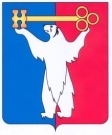 АДМИНИСТРАЦИЯ ГОРОДА НОРИЛЬСКАКРАСНОЯРСКОГО КРАЯПОСТАНОВЛЕНИЕ13.02.2023                                           г. Норильск	                                              № 48О внесении изменений в постановление Администрации города Норильска от 15.09.2015 № 476 В целях приведения Административного регламента предоставления муниципальной услуги по предоставлению земельного участка, находящегося в муниципальной собственности, или государственная собственность на который не разграничена, в постоянное (бессрочное) пользование или безвозмездное пользование, в собственность, в аренду без проведения торгов, за исключением предоставления земельного участка в безвозмездное пользование в соответствии с Федеральным законом от 01.05.2016 № 119-ФЗ, в соответствие с законодательством Российской Федерации, ПОСТАНОВЛЯЮ:Внести в Административный регламент предоставления муниципальной услуги по предоставлению земельного участка, находящегося в муниципальной собственности, или государственная собственность на который не разграничена, в постоянное (бессрочное) пользование или безвозмездное пользование, в собственность, в аренду без проведения торгов, за исключением предоставления земельного участка в безвозмездное пользование в соответствии с Федеральным законом от 01.05.2016 № 119-ФЗ, утвержденный постановлением Администрации города Норильска от 15.09.2015 № 476 (далее – Административный регламент), следующие изменения:1.1. В пункте 2.7 Административного регламента:1.1.1. Абзацы первый и второй подпункта 2.7.1.5 изложить в следующей редакции:«2.7.1.5. В случае, если Заявителем является юридическое лицо, обеспечивающее в соответствии с Градостроительным кодексом Российской Федерации реализацию решения о комплексном развитии территории:- решение уполномоченного органа Российской Федерацией или субъекта Российской Федерации об определении юридического лица, уполномоченного на реализацию решения о комплексном развитии территории;».1.1.2. Абзац второй подпункта 2.7.1.17 изложить в следующей редакции: «- документы, предусматривающие осуществление деятельности, связанной с пользованием недрами, либо их часть (за исключением сведений, содержащих государственную тайну): проектная документация на выполнение работ, связанных с пользованием недрами; государственное задание, предусматривающее выполнение мероприятий по государственному геологическому изучению недр; или государственный контракт на выполнение работ по геологическому изучению недр (в том числе региональному).».2. Опубликовать настоящее постановление в газете «Заполярная правда» и разместить его на официальном сайте муниципального образования город Норильск.3. Настоящее постановление вступает в силу после его официального опубликования в газете «Заполярная правда» и распространяет свое действие на правоотношения, возникшие с 15.10.2022, за исключением пункта 1.1.1 настоящего постановления, вступающего в силу с 01.03.2023. Глава города Норильска                                                                              Д.В. Карасев